Crash Course #3Mesopotamia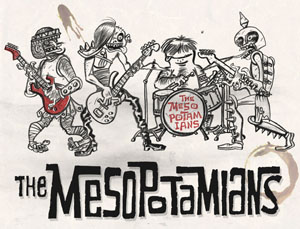 Listen to this: https://www.youtube.com/watch?v=jAMRTGv82ZoIdentify the members of the band with a one sentence bio for each, identifying role, time, and place.Watch this: http://www.youtube.com/watch?v=sohXPx_XZ6Y&list=PLBDA2E52FB1EF80C9 Answer these questions, and use you answers to annotate your Curriculum Framework Guide (CFG).John Green begins by discussing one of the most obvious consequences of agriculture…what is it and what are the most immediate consequences for those societies?Grade 9 Humanities Question- Gilgamesh…Rural vs. Urban: explain what John Green is talking about?Historically speaking, why do you think cities tend to win? But did cities always win? Explain.Why do you think early cities devoted resources to building monumental architecture, like ziggurats?How does Mesopotamia compare with the Indus River Valley (IRV)? Identify both similarities and differences. Think of why a specific similarity and a specific difference might exist. (This is analysis; one of the more challenging skills you will need to develop).How might the environment of Mesopotamia influence or shape people’s perceptions of their gods?What is the significance of the emergence of palaces? How did kings gain power over priests? How did they keep it?CUNIEFORM: What three points does John Green make about the advent of writing?		a)		b)		c)How did the environment of Mesopotamia shape the economy of the society?What factors led to the downfall of the Mesopotamian city-states and to what effect? (A causes and effects question) MONGOLS! The Mongols are the exception to what general rule?What was Hammurabi’s most significant contribution?Compare new city-states with the old city-states of Mesopotamia. Identify 3 specific similarities and 3 specific differences. State a reason for at least one similarity and one difference.Who provided the basis for the development of territorial kingdoms? How? Why does this “base” prove to be unsteady?What legacy did the Assyrians leave?What are the challenges of empire what is the usual result? Or to put it in math terms:______________ + ________________ = ______________________17. How did Assyrian kings attempt to legitimize their rule?Using you responses to this episode of Crash Course, annotate the notes, where appropriate, for Period 1 in your CFG.